Learning ObjectivesKey VocabularyKey VocabularyDifferentiate between catching techniques by assessing the height of the ball. Move feet appropriately to prepare to hit the ball.Understand the appropriate throwing action (overarm/underarm) in a match situation.Recognise and attempt to replicate the correct bowling technique.Have the ability to hit the ball from both sides of the body.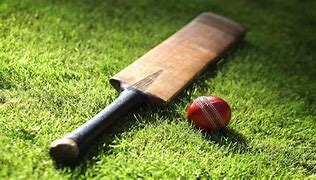 BattingFieldingStrikingWicketsBowlingTargetRetrieveBoundaryGripStanceTechniqueHand-eye coordinationPositionWideDifferentiate between catching techniques by assessing the height of the ball. Move feet appropriately to prepare to hit the ball.Understand the appropriate throwing action (overarm/underarm) in a match situation.Recognise and attempt to replicate the correct bowling technique.Have the ability to hit the ball from both sides of the body.SkillsSkillsDifferentiate between catching techniques by assessing the height of the ball. Move feet appropriately to prepare to hit the ball.Understand the appropriate throwing action (overarm/underarm) in a match situation.Recognise and attempt to replicate the correct bowling technique.Have the ability to hit the ball from both sides of the body.CatchingFieldingOverarm bowlingThrowingCombination battingBackswingWicket keepingCatchingFieldingOverarm bowlingThrowingCombination battingBackswingWicket keeping